29.05.2020  № 981Об организации в 2020 году перевозок пассажиров речным транспортом в городе Чебоксары через реку Волгу по местным маршрутамВ соответствии с Федеральным законом от 06.10.2003 № 131-ФЗ «Об общих принципах организации местного самоуправления в Российской Федерации», государственной программой Чувашской Республики «Развитие транспортной системы Чувашской Республики», утвержденной постановлением Кабинета Министров Чувашской Республики от 29.12.2018 № 599, подпрограммой «Пассажирский транспорт» муниципальной программы города Чебоксары «Развитие транспортной системы города Чебоксары», утвержденной постановлением администрации города Чебоксары от 06.06.2019 № 1290, администрация города Чебоксары 
п о с т а н о в л я е т: 1. Управлению ЖКХ, энергетики, транспорта и связи администрации города Чебоксары (В.И. Филиппов) организовать с 20 июня по 31 августа 2020 года перевозки пассажиров речным транспортом в городе Чебоксары через реку Волгу по маршрутам «Чебоксары – пос. Сосновка», «Чебоксары – Пляж Левобережный».2. Управлению ЖКХ, энергетики, транспорта и связи администрации города Чебоксары (В.И. Филиппов) заключить Соглашение о предоставлении субсидий из бюджета города Чебоксары в соответствии с Правилами предоставления субсидий из бюджета города Чебоксары организациям речного транспорта на компенсацию недополученных доходов от перевозки пассажиров через реку Волга по местным маршрутам, утвержденными постановлением администрации города Чебоксары от 22.05.2015 № 1770.3. Настоящее постановление вступает в силу со дня его подписания.4. Контроль за исполнением настоящего постановления возложить на заместителя главы администрации города Чебоксары по вопросам ЖКХ – начальника управления ЖКХ, энергетики, транспорта и связи В.И. Филиппова.Глава администрации города Чебоксары                                        А.О. ЛадыковЧăваш РеспубликиШупашкар хулаАдминистрацийěЙЫШĂНУ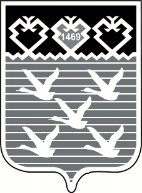 Чувашская РеспубликаАдминистрациягорода ЧебоксарыПОСТАНОВЛЕНИЕ